 «Доступная среда»: фотовыставка, которая рассказывает истории людей с инвалидностью, проживающих в Беларуси и Швеции.Фотограф: Иван Бессер Организация выставки:        в сотрудничестве с  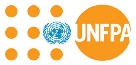 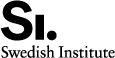 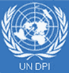 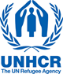 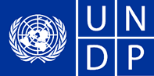 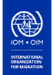 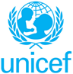 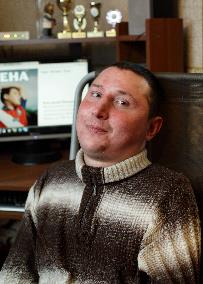 Александр Макарчук«Я счастлив только тогда, когда другие люди счастливы. Думаю, в этом и заключается смысл: не оставаться счастливым одному, а дарить счастье всем остальным»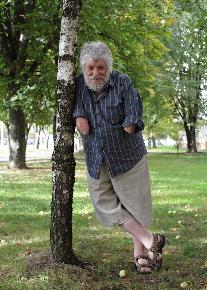 Андрей Жуков«Выбор всегда за тобой. Или ты просто живешь, или живешь так, как ты хочешь». 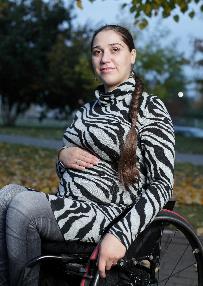 Анна Шумак“Не важно, в коляске человек или нет. Дети – это право каждого»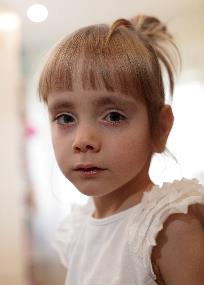 Варя Шидловская“Дети с инвалидностью - это совершенно обычные дети, и у них такие же обычные желания, как у всех остальных. Они могут многого добиться и стать теми же юристами и адвокатами. Им просто нужна возможность».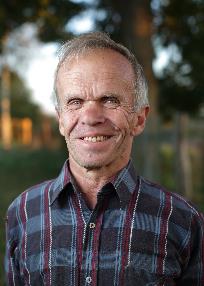 Виктор Золотилин“Ня трэба людзей з інваліднасцю  шкадаваць. Я – такі, як усе. Хай не лепш, але ж і не горш”.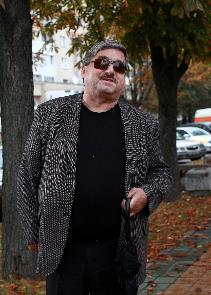 Вячеслав Тышук“Человек должен всегда чувствовать себя человеком, невзирая на трудности”.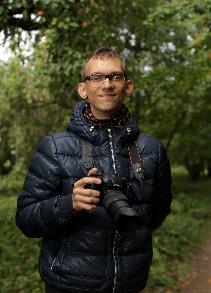 Иван ШевцовАнна Шевцова, мама Вани: “Сейчас в обществе идут изменения, у людей появляется шанс. Если бы в детстве Вани были интегрированные классы, возможно, и у нас было бы все по-другому”. 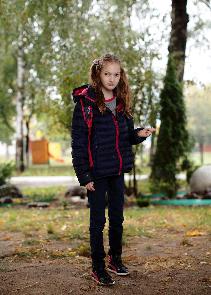 Ира ДубининаИнга Дубинина, мама Иры: “Когда ребенок родился и пошел, то это уже здорово. Когда пошел ребенок, у которого есть три справки, что он ходить не будет, то как передать размер внутреннего счастья? Когда Ира сделала первые шаги – это были лучшие эмоции в моей жизни”.  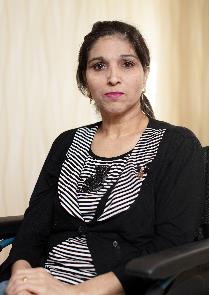 Марзия Махаммад “В Беларуси хорошая медицина, и я мечтаю, что однажды буду нормально ходить, как все”.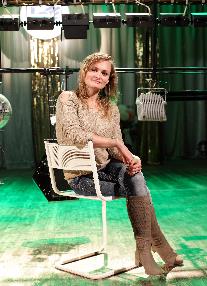 Мэри Жилянина“Никто не застрахован от сложностей в жизни”.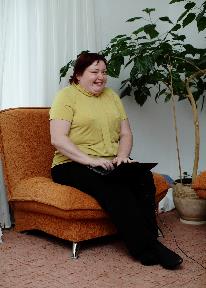 Наталья Ковалевич “Для меня самое главное – прожить эту жизнь интересно. Иметь работу, семью, хобби, возможность путешествовать”. 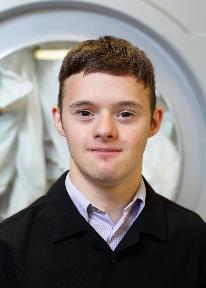 Николай ВовкАнгелина Вовк, мама Коли: “Мы относимся к Коле как к обычному человеку и требуем от него того же, что и от других”. 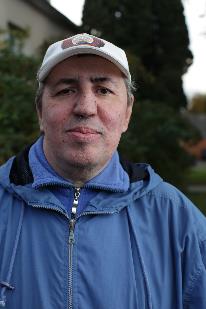 Сергей Баранчук“Мои дети значат для меня очень много. Этого не объяснить словами”.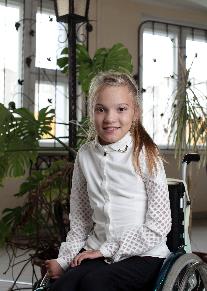 Соня Празднова“У людей с инвалидностью другие возможности, но они ничем не ограничены. У них просто немного другие потребности, и им нужно чуть больше помощи”.